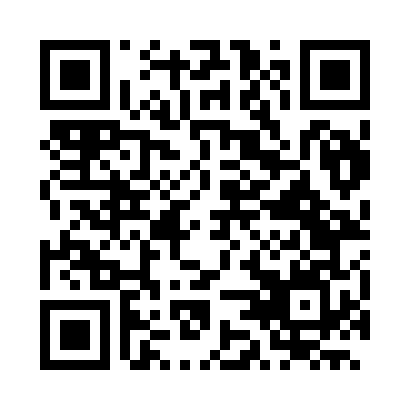 Prayer times for Ilhabela, BrazilWed 1 May 2024 - Fri 31 May 2024High Latitude Method: NonePrayer Calculation Method: Muslim World LeagueAsar Calculation Method: ShafiPrayer times provided by https://www.salahtimes.comDateDayFajrSunriseDhuhrAsrMaghribIsha1Wed5:056:2211:593:115:346:472Thu5:066:2311:583:105:346:463Fri5:066:2311:583:105:336:464Sat5:066:2411:583:095:326:455Sun5:076:2411:583:095:326:456Mon5:076:2511:583:085:316:447Tue5:086:2511:583:085:316:448Wed5:086:2611:583:085:306:439Thu5:086:2611:583:075:296:4310Fri5:096:2711:583:075:296:4211Sat5:096:2711:583:065:286:4212Sun5:096:2811:583:065:286:4213Mon5:106:2811:583:065:276:4114Tue5:106:2811:583:055:276:4115Wed5:106:2911:583:055:276:4116Thu5:116:2911:583:055:266:4017Fri5:116:3011:583:045:266:4018Sat5:126:3011:583:045:256:4019Sun5:126:3111:583:045:256:3920Mon5:126:3111:583:035:256:3921Tue5:136:3211:583:035:246:3922Wed5:136:3211:583:035:246:3923Thu5:136:3311:583:035:246:3824Fri5:146:3311:583:035:236:3825Sat5:146:3411:583:025:236:3826Sun5:156:3411:593:025:236:3827Mon5:156:3511:593:025:236:3828Tue5:156:3511:593:025:236:3829Wed5:166:3511:593:025:226:3830Thu5:166:3611:593:025:226:3831Fri5:166:3611:593:025:226:38